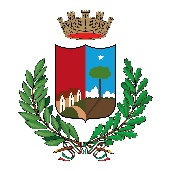 Comune di Tricase P.zza Giuseppe Pisanelli | 73039 TRICASE (LE) | Tel. 0833 777111ALLEGATO 2MODULO DI ADESIONE E LIBERATORIA/CONSENSO/AUTORIZZAZIONE ALLA PUBBLICAZIONE E ALLA DIFFUSIONE DI MATERIALE FOTOGRAFICOIl/La sottoscritto/a_________________________________ nato/a a _____________________ il giorno ____________________ residente a________________________________________ via ____________________________________________ C.F.___________________________ Tel. _________________________________ E-mail:_______________________________DICHIARAdi aver visionato e di accettare il regolamento della FotoMaratona Tricase Destinazione Autentica (All. 1) per la raccolta di materiale fotografico per la promozione dei siti di interesse storico, culturale, naturalistico e paesaggistico della Città di Tricase.AUTORIZZAil Comune di Tricase, a titolo gratuito, senza limiti di tempo, anche ai sensi degli artt. 10 e 320 cod.civ. (tutela dell’immagine), degli artt. 96 e 97 legge 633/1941 (diritto d’autore) e dalla Legge 163/2017 (GDPR, protezione dei dati personali, regolamento UE 679/2016), all’utilizzo online e offline, alla pubblicazione e/o diffusione in qualsiasi forma (su siti internet, su social network, su carta stampata e/o su qualsiasi altro mezzo di diffusione, anche web) del suddetto materiale fotografico nelle disponibilità del Comune di Tricase.In particolare autorizza il Comune di Tricase a:esercitare i diritti previsti dagli artt. 12 e ss. della L. n. 633/1941;riprodurre il suddetto materiale multimediale su qualsiasi supporto tecnico multimediale e ad effettuare la diffusione su qualsiasi canale del Comune di Tricase, sul portale raggiungibile al link www.tricaseautentica.it, nonché sulle pagine social ufficiali del Comune di Tricase (su Facebook, Instangram, YouTube, Twitter, etc.), e su siti o piattaforme multimediali di soggetti terzi o i social network ad esso correlati che sono partner di progetto o enti di promozione turistica e/o di promozione dei siti di interesse storico, culturale, naturalistico e paesaggistico;stampare il suddetto materiale fotografico su riviste, brochure e all’interno di materiale promozionale del Comune di Tricase e su qualsiasi altro mezzo e supporto di diffusione/pubblicazione anche atipico;esporre e proiettare il suddetto materiale fotografico in occasione di fiere, eventi, conferenze, mostre, etc.;citare il mio nominativo e/o la denominazione del mio studio fotografico, ove possibile, nel materiale promozionale e nei portali/siti/canali online;nonché autorizza il Comune di Tricase alla conservazione del suddetto materiale fotografico negli archivi del Comune di Tricase e prende atto che la finalità di tali pubblicazioni sono meramente di carattere informativo, promozionale e di valorizzazione dei siti di interesse storico, culturale, naturalistico e paesaggistico, dell’architettura, della storia, della cultura, dei personaggi, dell'artigianato, della gastronomia, del folclore, degli eventi.Ne vieta altresì la riproduzione in contesti che ne pregiudichino la dignità personale.Il/La sottoscritto/a prende atto che la finalità di tali pubblicazioni sono meramente di carattere informativo, promozionale e divulgativo e che il suddetto materiale fotografico non sarà utilizzato per finalità commerciali eDICHIARAche il suddetto materiale fotografico concesso al Comune di Tricase è nella proprietà del/della sottoscritto/a o dell’ente/azienda da esso/a rappresentato;di essere l’unico/a autore/autrice del materiale inviato e che esso è originale, che non lede diritti di terzi e che qualora ritragga soggetti per i quali è necessario il consenso o l’autorizzazione, questi ultimi sono stati ottenuti, mantenendo indenne il Comune di Tricase da qualsiasi pretesa e/o azione di terzi;di essere legittimato/a a rendere la presente autorizzazione anche in relazione ai soggetti eventualmente ripresi nel suddetto materiale fotografico e multimediale;di essere informato/a e consapevole del fatto che per il suddetto materiale fotografico potrebbe essere ammesso il download;di rinunciare a qualunque corrispettivo per l’utilizzo, la riproduzione e la diffusione del suddetto materiale fotografico.In considerazione del fatto che il suddetto materiale fotografico, una volta reso pubblico, può essere oggetto di acquisizione e ripubblicazione da parte di terzi, anche senza il consenso del Comune di TricaseSOLLEVAil Comune di Tricase da ogni conseguenza pregiudizievole che possa derivare da un uso scorretto e/o abuso da parte di terzi del suddetto materiale fotografico e multimediale.Autorizzo il trattamento dei dati personali ai sensi del D. Lgs. 196/2003 e all’art. 13 del Regolamento UE 2016/679 (GDPR).In fede________________________________Lì, ______________________Documenti allegati: copia non autenticata di un documento di identità in corso di validità.
